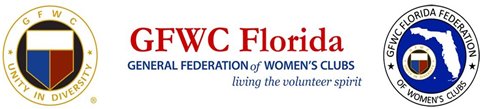 GFWC Florida Arianna “Ana” Rae DelfsJuniorette Activity Award Nomination FormThis award created in January 2020 in memory of Arianna “Ana” Rae Delfs from GFWC Little Women of Fernandina Beach. A star student- athlete and artist. A giving soul that would give anyone anything, she stressed friendship. Ariana “Ana” Rae Delfs was taken away from us after a short battle with Epstein-Barr virus. Her memory will now live on forever in our hearts and minds. Her spirit, generosity and inner light will shine on others in the years to come with the help of this award. The nominee will be an active member in good standing of a GFWC Florida Juniorette Club. To be eligible the nominee must also be a high school senior and not a member of the GFWC Florida Juniorette Executive Committee. The award recipient is chosen from nominations sent in by GFWC Florida Juniorette Advisors-a maximum of 2 nominations per advisor. The nomination will include the name of the senior, the GFWC Florida Juniorette Club, and a 200 word narrative of what this club member has done to give back to her club, her school, her community and to others. This involvement should include activities, accomplishments, and achievements. The narrative should also describe why she plays an important role in giving back and the impact she will or has made through her spirit, generosity and inner light. A one word description of the nomination for the Arianna “Ana” Rae Delfs Award is also required.  The nominations are reviewed by the GFWC Florida Director of Juniorette Clubs and the GFWC Florida Juniorette Executive Committee. Winner will be selected and awarded a certificate and recognition at the annual JASM Summer Meeting.  Nominee Name: ______________________________________Nominee Address: ____________________________________District: _____________Juniorette Club:___________________Contact Person/Advisor:________________________________Phone Number Contact Person/Advisor____________________Contact Person/Advisor Email:___________________________Email form and nomination by May 1st to: GFWC Florida Director of Juniorettes GFWC Florida Juniorette ChairmanGFWC Florida Second Vice President  Form created March 1, 2020 